МОУ «Деевская СОШ»Волонтеры школы помогают в уборке снега учителю школы Дунаеву А.Н. 15 ноября 2022 г.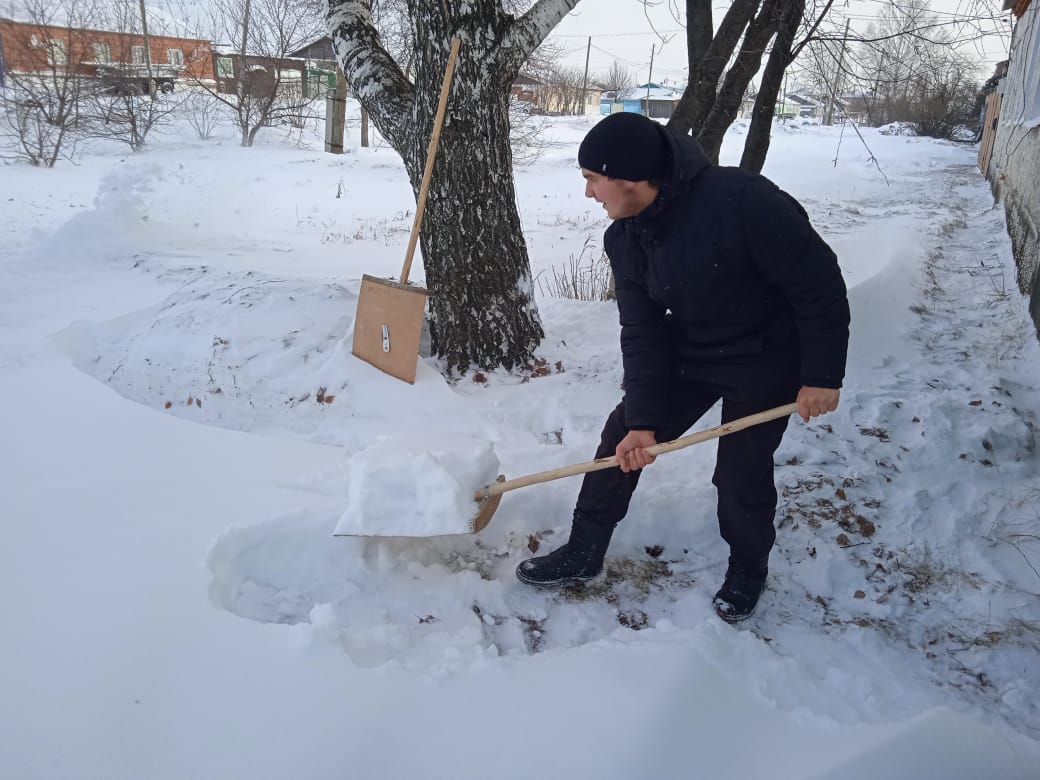 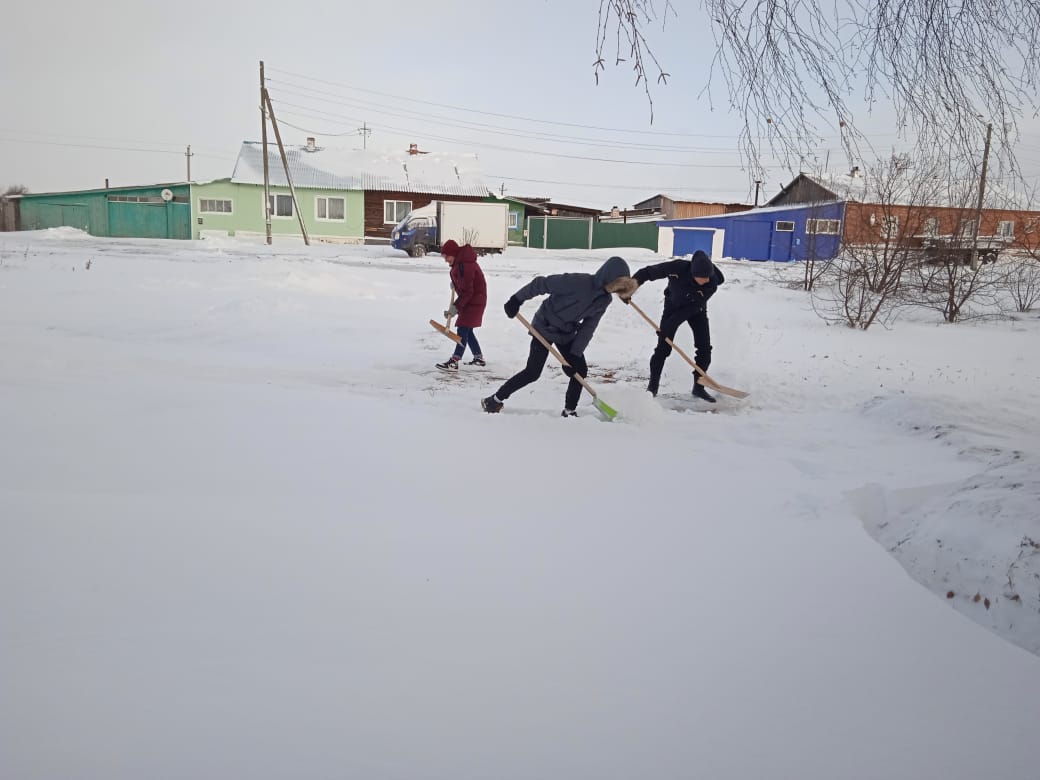 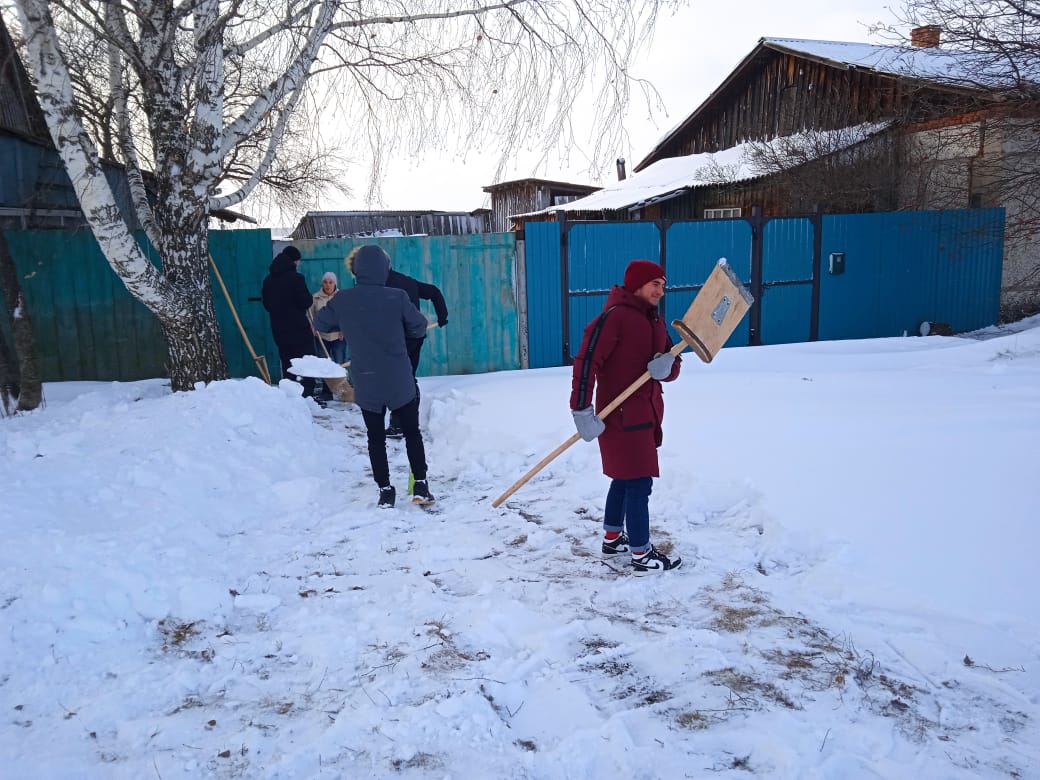 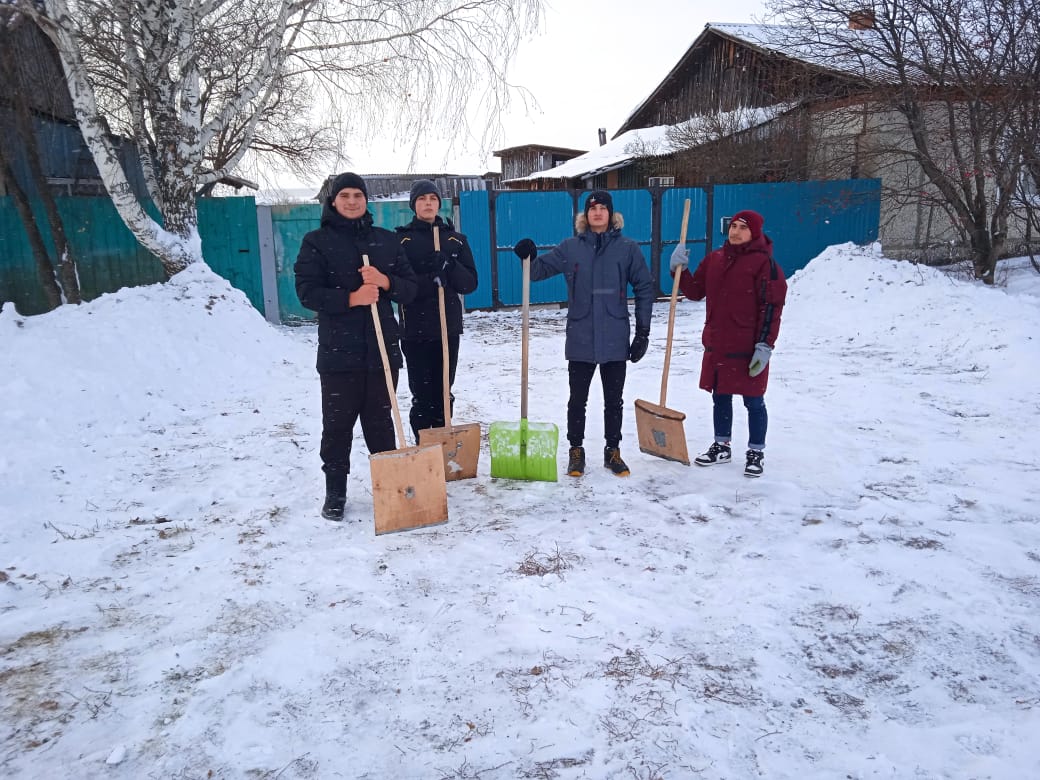 Заместитель директора школы по В.Р.      Е.А.Дунаева